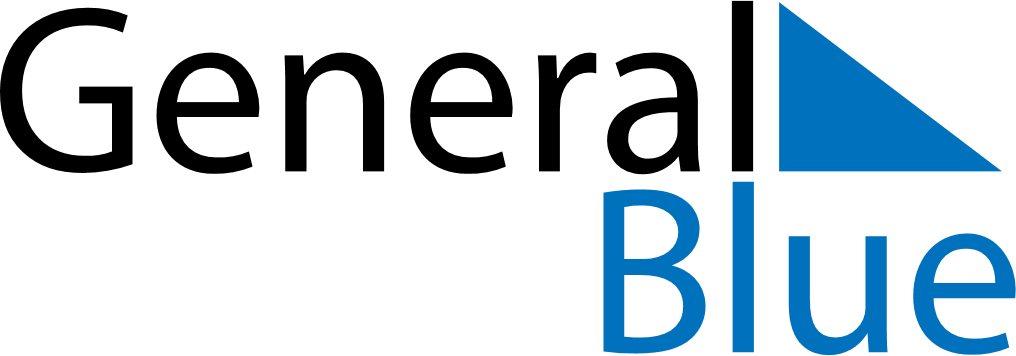 April 2030April 2030April 2030SerbiaSerbiaMondayTuesdayWednesdayThursdayFridaySaturdaySunday1234567891011121314Feast of the Sacrifice (Eid al-Adha)15161718192021Good FridayEaster Sunday22232425262728Easter Monday
Holocaust Remembrance DayOrthodox Good FridayOrthodox Easter2930Orthodox Easter Monday